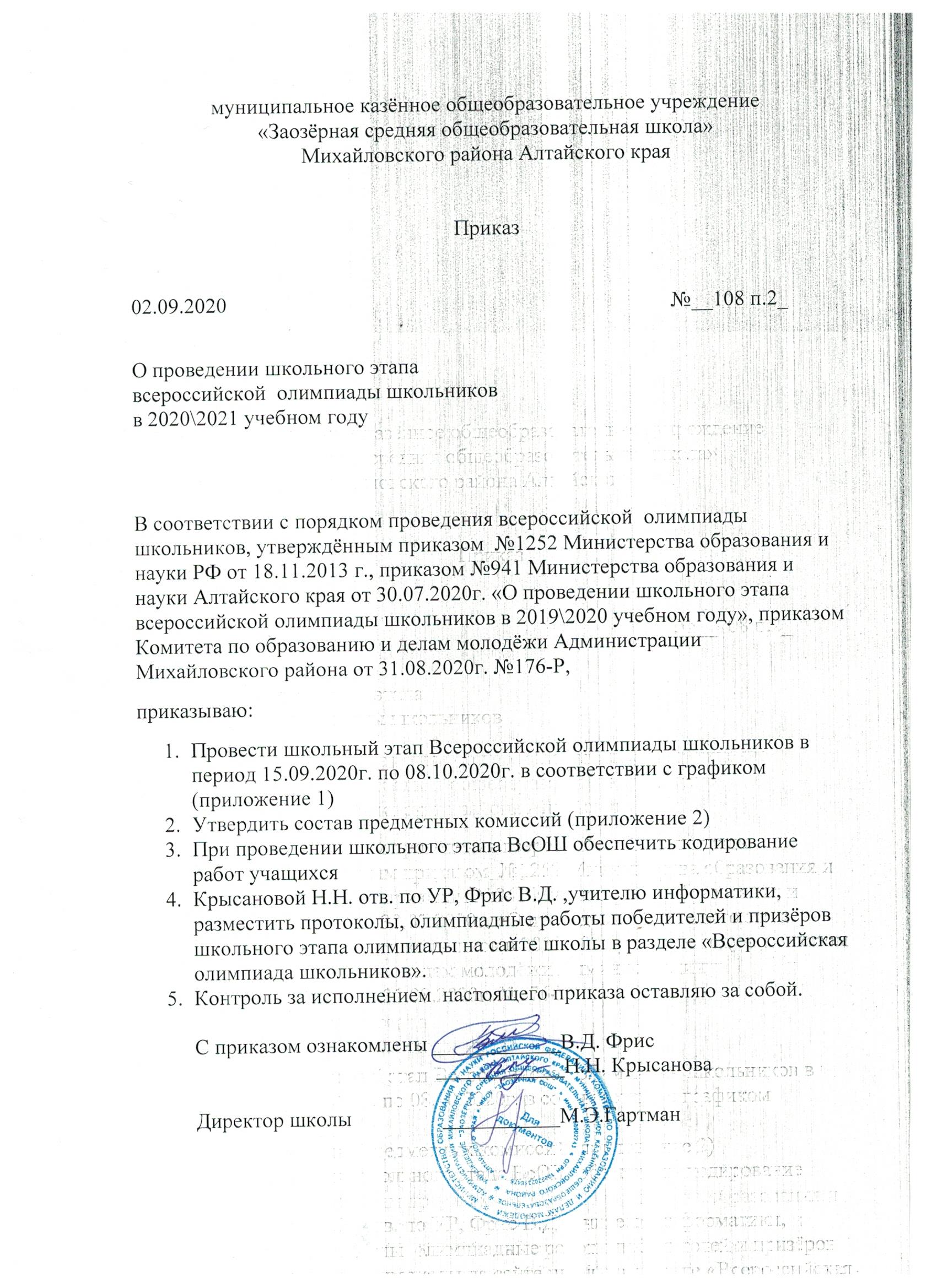 Приложение 1Графикпроведения школьного этапа Всероссийской олимпиады школьниковПриложение 2Состав  предметных комиссийМКОУ «Заозёрная СОШ»ДатаВремяПредмет15.0915.00Физическая культура16.0915.00Ангийский языкНемецкий язык17.0915.00Физика18.0915.00Русский язык21.0915.00Технология ОБЖ22.0915.00Биология 23.0915.00История24.0915.00Обществознание 25.0915.00Математика28.0915.00ЭкологияЭкономика29.0915.00География Литература 30.0915.00АстрономияИскусство01.1015.00Информатика 07.1015.00Химия 08.1015.00Право математикаФрис В.Д.учитель информатики и ИКТ16к., 25к.математикаМоргунова Ю.А.учитель математики 16к., 25к.математикаФризен Е.А.учитель математики 16к., 25к.математикаЖирнова О.А.учитель начальных классов16к., 25к.ФизикаМоргунова Ю.А.учитель математики 32к.ФизикаКойчева Т.Н.учитель физики32к.ФизикаФризен Е.А.учитель математики 32к.химияМаковская Н.В.учитель биологии28к.химияАлейникова Н.А.учитель немецкого языка28к.химияЗайцева С.В.учитель английского языка 28к.География, литератураМаковская Н.В.учитель биологии23к..24к.(30к.31к.)География, литератураСекисова С.В.учитель русского языка и литературы23к..24к.(30к.31к.)География, литератураАлейникова Н.А.учитель немецкого языка23к..24к.(30к.31к.)География, литератураЗайцева С.В.учитель английского языка 23к..24к.(30к.31к.)География, литератураКойчева Т.Н.учитель физики23к..24к.(30к.31к.)География, литератураФрис В.Д.учитель информатики и ИКТ23к..24к.(30к.31к.)География, литератураКлимова Е.И.учитель физкультуры23к..24к.(30к.31к.)География, литератураСуетина А.Н.учитель русского языка и литературы23к..24к.(30к.31к.)БиологияМаковская Н.В.учитель биологии32к.,33к.БиологияСекисова С.В.учитель русского языка и литературы32к.,33к.БиологияМоргунова Ю.А.учитель математики 32к.,33к.БиологияВоробьева А.Г.Учитель технологии32к.,33к.Русский языкАлейникова Н.А.учитель немецкого языка30к.,31к.Русский языкЗайцева С.В.учитель английского языка 30к.,31к.Русский языкСекисова С.В.учитель русского языка и литературы30к.,31к.Русский языкСуетина А.Н.учитель русского языка и литературы30к.,31к.Русский языкЖирнова О.А.учитель начальных классов30к.,31к.историяСафрайдер Т.В.учитель истории и обществознания24к.историяАлейникова Н.А.учитель  немецкого языка24к.историяФрис В.Д.учитель  информатики и ИКТ24к.ОбществознаниеСафрайдер Т.В.учитель истории и обществознания24к.ОбществознаниеАлейникова Н.А.учитель  немецкого языка24к.ОбществознаниеФрис В.Д.учитель  информатики и ИКТ24к.информатикаМоргунова Ю.А.учитель математики 33к.информатикаСафрайдер Т.В.учитель истории и обществознания33к.информатикаФрис В.Д.учитель информатики и ИКТ33к.английскийязык,немецкийязыкАлейникова Н.А.учитель немецкого языка30к.,31к.английскийязык,немецкийязыкЗайцева С.В.учитель английского языка 30к.,31к.английскийязык,немецкийязыкСекисова С.В.учитель русского языка и литературы30к.,31к.английскийязык,немецкийязыкСуетина А.Н.учитель русского языка и литературы30к.,31к.ОБЖ, технологияФрис В.Д.учитель информатики и ИКТ33к.,40к.ОБЖ, технологияКлимова Е.И.учитель физкультуры33к.,40к.ОБЖ, технологияВоробьева А.Г.учитель технологии33к.,40к.ОБЖ, технологияШатов Ю.В.учитель физкультуры33к.,40к.Экология, экономикаФрис В.Д.учитель информатики и ИКТ24к.,25к.Экология, экономикаМоргунова Ю.А.учитель математики 24к.,25к.Экология, экономикаФризен Е.А.учитель математики 24к.,25к.Экология, экономикаСафрайдер Т.В.Учитель истории24к.,25к.Физическая культураКлимова Е.И.учитель физкультуры33к.Физическая культураВоробьева А.Г.Учитель технологии33к.Физическая культураШатов Ю.В.учитель физкультуры33к.Астрономия, искусство Воробьева А.Г.Учитель технологии30к.,31к.(32к.)Астрономия, искусство Климова Е.И.учитель физкультуры30к.,31к.(32к.)Астрономия, искусство Фрис В.Д.учитель информатики и ИКТ30к.,31к.(32к.)Астрономия, искусство Шатов Ю.В.учитель физкультуры30к.,31к.(32к.)Астрономия, искусство Моргунова Ю.А.учитель математики 30к.,31к.(32к.)Астрономия, искусство Койчева Т.Н.учитель физики30к.,31к.(32к.)Право Сафрайдер Т.В.учитель истории и обществознания24к.Право Алейникова Н.А.учитель  немецкого языка24к.Право Фрис В.Д.учитель  информатики и ИКТ24к.